清华藏竹书《攝命》釋讀刘信芳《攝命》見於清華藏竹書第八冊，正文計10節，皆爲“王曰”，可以認爲源自史官實錄。簡32記冊命儀式，格式與師詢簋“唯元年二月既望庚寅，王格于大室，榮內右詢”等高度一致，乃研究西周晚期冊命及相關制度的重要文獻，可補經史之闕。清華藏簡詮釋學者稱其難，一冊比一冊難，《攝命》之難讀乃出其右者。整理者注釋可資商榷者不在少數，筆者謹以“釋讀”參與討論。一王曰：“劼姪（侄）（毖）（攝），亡（無）丞（承）朕鄉（饗），余弗造民庚（康），余亦夐竆亡可事（使）。余一人無晝夕【1】難（勤）卹，（湛）圂在（憂）。余亦𨶰（橫）于四方， （宏）（乂）亡（無）（斁），甚余（餘）我邦之若否，（越）少（小）大命。（肆）余【2】猷（繇）卜乃身，休，卜吉。”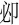 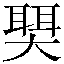 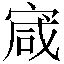 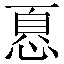 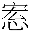 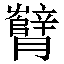 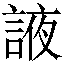 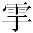 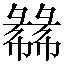 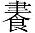 劼姪（侄）（毖）（攝）：簡31“余既明（啓）劼（毖）女（汝）”與本例相呼應。劼，整理者引李學勤比對戎生編鐘“劼遣”、晉姜鼎“嘉遣”，以爲“劼”義同於“嘉”。 “姪”如字，兄弟之子。毖，從《廣韻》訓“告”。石小力引清華簡（叁）《說命下》簡7：“王曰：‘敓（說），余既䛊（諟）𢼣（劼）䛑（毖）女（汝），思（使）若玉冰，上下罔不我義（儀）。’”斷言“䛊𢼣䛑”無疑與《攝命》之“劼姪𠨘”意同。 王寧認爲“劼毖姪攝”亦可曰“劼姪毖攝”，意思就是告誡或訓誡侄子伯攝。 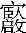 （攝）：整理者推測“‘攝’或即懿王太子夷王燮”，“篇中周天子當爲孝王辟方”，又將本篇“攝命”與《書》“囧命”相聯繫。按：本篇與《書·囧命》內容相差太遠，不宜混爲一談。《書·囧命》開篇云“王若曰：伯冏”，而本篇開篇直稱“攝”，結尾語“王乎（呼）乍（作）冊任冊命白（伯）（攝）：（且）”，是“攝”經冊命而後曰“伯攝”，是“攝命”、“囧命”行文背景不同。攝、燮通假的可能性是存在的。不過即令以後能證明“囧”即“攝”，也只能說《攝命》與《囧命》時間有先後，是兩篇不同的文獻。茲事體大，在缺乏必須環節的情況下，沒有必要作推測。由此而滋生的“證僞”之說已不算少，其實先秦同題文獻或有多種傳本（弟子太多，手自抄錄），如《墨子》有多篇上、中、下之例。古人不說話了，但凡“證僞”，得出示完整證據鏈。有如誰起訴，誰舉證，疑罪從無！前人提出懷疑，後人引其“懷疑”，於是懷疑也成了證據。凡此諸多，還是應該本着學術求真的宗旨，有一份材料說一份話，慎重行事。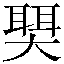 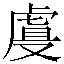 亡承朕鄉：整理者：“鄉，訓爲‘往’、‘昔’。《大誥》：‘洪惟我幼沖人……弗造哲迪民康’，謂我不遭賢人進用，致民人康安。”許文獻讀鄉爲“卿”。論者云：“簡1‘亡承朕鄉 ’，疑讀作‘無承朕享’，與《書·康誥》‘無我殄享’爲相似表述。”寧鎭疆認爲“當理解爲鄉祭、鄉祀之‘鄉’”，引《左傳》文公十五年“君之先臣督，得罪于宋殤公，名在諸侯之策。臣承其祀，其敢辱君”，引師詢簋銘：“王曰：‘師詢，哀哉，今旻天疾畏（威）降喪，若德不克乂，故亡承于先王鄉。汝純恤周邦，綏立余小子，載乃事’。”（《集成》4342） 解句意“周王語帶憂患地訓誥伯攝，說他無以承受社稷之重任”。按：論者、寧鎭疆說“鄉”乃正解，筆者初稿有誤，茲作訂正。鄉、享、饗經史、銅器銘文多通用。《書·顧命》：“上宗曰饗。”《詩·周頌·昊天有成命》“伊嘏文王，既右饗之”，鄭箋：“文王既右而饗之，言受而福之。”有周主太室之祭者，君王也。下文“余亦𨶰（橫）于四方”云云，時王並非“無以承受社稷之重任”，本例宜解爲：朕鄉（饗）無以承繼。師詢簋“故亡承于先王鄉”，意思是說，天疾威降喪，囗德不克乂，導致先王鄉難以承繼。“鄉（饗）”的含義與本文下引《莊王既成》“萅（春）（秋）之（嘗）”相聯繫，楚莊王“既果城（成）亡（無）（射），（以）共萅（春）（秋）之（嘗）”是治世氣象，本例“亡丞（承）朕鄉，余弗造民庚（康）”云云是“王”曾經的時艱。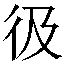 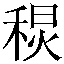 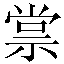 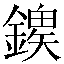 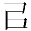 “亡承朕鄉”以下述經驗教訓，冊命“攝”之背景，亦即“攝”受命責任之所在。余弗造民庚（康），余亦夐竆亡可事（使）：造，詣也，至也。整理者解《大誥》：“弗造哲迪民康”之“造”爲“遭”是錯誤的。夐，整理者隸作“”，讀爲“曼”，鄔可晶釋“夐”，讀爲“惸”。引《詩·邶風·擊鼓》“于嗟洵兮”，釋文引《韓詩》“洵”作“夐”。清華簡《說命》“旬（徇）求”之“旬（徇）”，《說文》引作“夐”。《詩·小雅·正月》“哿矣富人，哀此惸獨”，孔疏：“哀哉此單獨之民窮而無告。”夐竆可解爲孤獨困窘。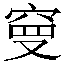 余一人無晝夕難（勤）卹：難，整理者注：“《說文》以爲堇聲，簡文四見，皆讀爲‘勤’。勤恤，見《召告》‘上下勤恤’、《國語·周語上》‘勤恤民隱’。”（湛）圂在（憂）：整理者讀爲“湛”，引毛公鼎“溷湛于艱”。抱小引“清華簡伍《封許之命》簡7-8“余既監于殷之不若，童才(在)𢝊(憂)，𣏟(靡)念非尚(常)……”謂“清華簡的“圂”、“圂童”與毛公鼎的“圂湛”就是同一語詞的不同書寫形式”。憂，整理者解爲“疚”，不必。是乃國君憂天下之憂。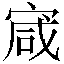 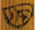 余亦𨶰（橫）于四方：整理者：“《墨子·兼爱》引《泰誓》有‘光于四方’，《堯典》云‘光被四表’，《漢書·王莽傳》、《後漢書·崔駰列傳》等作‘橫被’，孔傳訓‘被’爲‘充’。”論者已指出孔傳訓“光”爲“充”，整理者引文有誤。（宏）（乂）亡（斁）：亡（斁），《書·太甲中》“朕承王之休無斁”，傳：“王所行如此，則我承王之美無斁。”《書·微子之命》：“世世享德，萬邦作式，俾我有周無斁。”《書·周官》：“永康兆民，萬邦惟無斁。”字亦作“無射”，《詩·大雅·思齊》：“不顯亦臨，無射亦保。”“無射”乃治世、盛世之頌辭。上博藏六《莊王既成》：“（莊）王既成亡（無）（射），（以）昏（問）（沈）尹子桱（莖）曰：（吾）既果城（成）亡（無）（射），（以）共萅（春）（秋）之（嘗），（以）（待）四（鄰）之 (賔)客，（後）之人幾可（何）保之？”莊王既成無射者，成就治世之偉業也。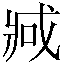 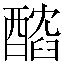 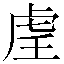 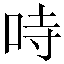 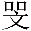 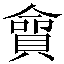 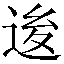 甚余（餘）我邦之若否，（越）少（小）大命：余、我連用，不能不考慮讀余爲“餘”，餘聚也。參《邦家處位》6“夫（嘗）（貢）亦曰余（餘）”，《周禮·地官·委人》“凡其余聚，以待頒賜，以式灋共祭祀之薪蒸木材，賔客共其芻薪，喪紀共其薪蒸木材，軍旅共其委積薪芻。凡疏材共野委兵器，與其野囿財用”，注：“余當爲餘，聲之誤也。餘謂縣都畜聚之物。”越，整理者注：“《尚書》中多用爲連詞。”句例承上謂“無射”之治世，我邦之若否，小大命甚有餘聚，皆走上小康正道也。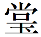 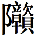 （肆）余猷（繇）卜乃身，休，卜吉：整理者：“《爾雅·釋詁》：‘肆、故，今也。’《尚書》‘肆’字多用於分句句首表結果。‘’字不識，上半所從與金文‘’同，疑讀爲‘卦’。猷，讀爲‘䌛’。”按：字上部與簡1“晝”字上部同形，《說文》解晝字“從畫省”，知字從食，畫省聲，“畫”字異構。也許就是表龜卜畫龜，兆順食墨之隨文造字。《書·洛誥》“我乃卜澗水東，瀍水西，惟洛食。我又卜瀍水東，亦惟洛食”，傳：“卜必先墨畫龜，然後灼之，兆順食墨。”《左傳》閔公二年“成風聞成季之繇”，注：“繇，卦兆之占辭。”《爾雅·釋詁》“繇，於也”，注：“繇，辭。”疏：“卦兆之辭也。”簡文“畫繇”類於周公“卜澗水東，瀍水西”、“卜瀍水東”之畫龜，灼之成兆，兆順食墨，指向“乃身”，乃身者，攝也。《書·大禹謨》“禹曰：枚卜功臣，惟吉之從”，傳：“枚謂歴卜之，而從其吉。”簡文之例，畫龜預設某、某，由兆解神之意旨也。休，卜吉，整理者引《大誥》：“我有大事，休，朕卜并吉。”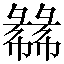 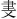 以上第一節。王曰：攝，聽朕訓誡。朕鄉（饗）無以承繼，余曾經不能給民帶來安康，也曾經孤獨困窘於身邊無人可使。余一人不分晝夜勤政憂民，就連上廁所踩在泥水裏都在憂天下。余終於扭轉局面，光于四方，成就宏乂無射之治世，我邦之若否，小大命（大政方針，各項政策）度支甚有餘聚。（考慮承繼朕饗之人選），余畫龜卜問你這個人（乃身），兆順食墨指向“攝”，得吉卜。二王曰：“（攝），今余既明命女（汝）曰：肈（肇）出內（納）朕命，（且）。今民不（丕）造不庚（康），囗囗囗【3】肙（怨），（越）四方少（小）大邦，（越）御事庶百（伯）又告有（譖）。今是亡其奔告，非女（汝）亡其（協），即行女（汝）。”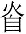 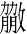 肈（肇）出內（納）朕命，（且）：肈，字見於《集韻》，同“肇”。《書·舜典》“肇十有二州”，傳：“肇，始也。”，整理者句讀下屬，茲改爲上屬，說參簡32“”字注引。今民不造不庚（康）：不造，造也。有如《詩·大雅·文王》不顯，顯也。造，整理者釋“遭”，未可從，說參簡1“弗造民庚（康）”注引。本例謂今民不得安康。（越）四方少（小）大邦：整理者注：“‘四方小大邦’謂畿外諸侯。”（越）御事庶百又告有（譖）：御事，整理者注：“畿內王官。”庶，《禮記·燕義》：“古者周天子之官有庶子官，庶子官職諸侯卿大夫士之庶子之卒，掌其戒令，與其教治，别其等，正其位。”《周禮·夏官·諸子》：“諸子掌國子之倅，掌其戒令，與其教治，辨其等，正其位。”百，林少平讀爲“伯”，《書·酒誥》：“庶士有正，越庶伯君子”。，或作“”，整理者引李學勤說釋“粦”，“有”讀爲“有嫌”，“明”讀爲“廉明”。陳劍系統梳理金文有關字形，最重要的是舉出傳抄古文“僭”、“潛”諸字形，其聲旁就是《攝命》簡的“”字（隸定略有不同），讀“明”爲“崇明”，讀“有”爲“有訟”。秦漢簡牘司法文書有“譖訊”多例，陳偉武指出張家山漢簡《奏讞書》“譖”指起訴，“譖訊”意爲起訴審訊。從自炎聲，從自炎省聲。茲依陳斯鵬說釋“譖”。《說文》：“譖，愬也。”又“訴，告也，從言㡿聲。”𧩯或从言朔，或从朔心作愬。又告有，猶有告有訴也。陳說正確可信，相關例簡10“敬學（憯）明”，簡21“凡人有獄有（譖），女（汝）勿受（幣）”，簡22“凡人無獄亡（無）（譖），廼隹（唯）惪（德）亯（享）”，以及銅器銘文有關辭例依陳說皆可斟酌作解。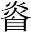 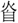 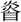 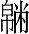 今是亡其奔告：奔告，整理者注：“見於《西伯戡黎》。”非女（汝）亡其（協），即行女（汝）：行，《呂氏春秋·季夏紀》“入山行木”，注：“行，察也。”即行汝，命汝巡視。以上第二節。王命攝出納朕命。其時民得不到安康，頗有怨言。畿外諸侯，畿內百官有告有訴，王室缺人手奔告以應對各地訴求，只有攝是合適人選，即命攝履職巡視。三王曰：【4】“（攝），敬哉，母（毋）（閉）于乃隹（唯）（沖）子少（小）子，母（毋）𨔛（遞）才（在）服，難（勤）（祗）乃事。有曰：女（汝）隹（唯）（衛）事（衛）命，女（汝）隹（唯）【5】（沖）子少（小）子，女（汝）鬼（威）由（表）由（望），不啻（適）女（汝）鬼（威），則由（勱）女（汝）訓言之譔。女（汝）能（歷），女（汝）能并命，并命難（勤）【6】（肄）。女（汝）能（敬）哉， （虔）卹乃事。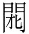 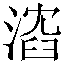 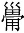 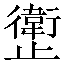 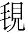 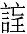 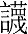 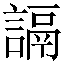 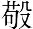 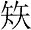 母（毋）（閉）于乃隹（唯）（沖）子少（小）子，母（毋）𨔛（遞）才（在）服：閉，整理者注：“《大誥》‘予不敢閉于天降威’，‘閉’訓爲閉塞。”遞，整理者引《說文》：“更易也。”謂“‘毋遞’略同於詩書之‘勿替’”，又或說讀爲“弛”， 石小力：“遞，當以或說讀‘弛’爲是。”按：整理者引《說文》“更易”是合適的。《爾雅·釋言》“遞，迭也”，注：“更迭。”《周禮·夏官·掌固》“庶民之守”，注：“庶民遞守。”遞守有如換防，而攝乃“出內（納）朕命”之重臣，責無旁貸。難（勤）（祗）乃事：整理者注：“《多方》有‘克勤乃事’。祗，《爾雅·釋詁》：‘敬也。’”（衛）事（衛）命：衛，護也，猶軍人守衛陣地。凡封疆大吏，守土有責；凡國之重臣，治國興邦，民之瞻望也。女（汝）鬼（威）由（表）由（望）：威，威儀，己之威儀，人之敬畏也。表，《禮記·緇衣》“故上之所好惡，不可不慎也，是民之表也”，注：“言民之從君如影逐表。”望，《禮記·緇衣》引《詩》“行歸于周，萬民所望”。己之表率，民望而知所行也。不啻（適）女（汝）鬼（威），則由（勱）女（汝）訓言之譔：不啻，整理者注：“見《多士》、《無逸》、《秦誓》等，謂‘不但’。”勱，《說文》：“勉也”。譔，《說文》：“專教也”。按：啻讀爲“適”，“不啻（適）女（汝）鬼（威）”應與簡14-15“女廼敢整（正）（恆），女（汝）則亦隹（唯）肇不（丕）子不（丕）學不（丕）啻（適），女（汝）亦鬼（威）。（獲）（勤）朕心”相聯繫作解。句謂你受命執政之初，你的威儀沒有號召力，民有所不從，則用你訓言專教的激勵作引導；及至你“女廼敢整（正）（恆）”之時，“不適”漸進於“丕適”，你就有了威望，有了號召力，你的勤政就會得到朕的認可（獲勤朕心，甚合孤意）。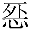 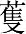 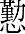 女（汝）能（歷），女（汝）能并命，并命難（勤）（肄）：歷，蒙下文省賓語“命”。《書·盤庚下》“歷告爾百姓于朕志”，歷告，徧告也。《漢書·劉向傳》“歷周唐之所進以爲法”，師古注：“歴謂歴觀之。”幷，兼也（《玉篇》）。命，承上文“明命女（汝）”之“命”，王命也。肄，整理者讀爲“肆”，論者讀爲“肄”，是說義長。《詩·邶風·谷風》“有洸有潰，既詒我肄”，傳：“肄，勞也。”句謂王命你能歷聽；王命有委命，有訓誡，有教誨，有勉勵，你能兼聽。一樁樁、一件件你都得記住，還須勤於政務，不辭勞苦。女（汝）能（敬）哉， （虔）卹乃事：王之勉勵，語重心長。女（汝）母（毋）敢怙偈（匄）余曰乃（毓），有曰四方大（羸）亡民，亦斯欽我【7】御事。今亦（股）（肱）難（勤）乃事，乃事亡（他），女（汝）隹（唯）言之司，隹（唯）言乃事我非易。引（矧）行（墮）敬茅（懋），惠【8】不惠，亦乃服。隹（惟）民卣（攸）（協），弗（恭）其魯（旅），亦勿（侮）其（從）通（恫）眔（瘝）寡眔（鰥），惠于少（小）民。（翼翼）鬼（畏）【9】少（小）心，（恭）民長長。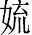 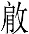 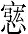 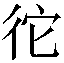 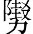 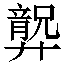 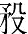 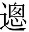 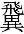 女（汝）母（毋）敢怙偈（匄）余曰乃（毓）：怙，《詩·小雅·蓼莪》：“無父何怙，無母何恃。”偈，整理者讀爲“遏”。原簡該字右上從匄，參簡14“亦則匄逆于朕”之“匄”，匄余，乞見王。毓，王寧：“當讀‘胄’。下簡28之‘（毓）子’，亦即《書·舜典》中‘教胄子’的‘胄子’。”毓子、胄子是“攝”的身份，是乃家禮；於君臣則只能是牛馬走之“御事”，見君不可以稱“毓子”作憑恃。有曰四方大（羸）亡民，亦斯欽我御事：整理者解句意：“四方羸憊流民尚能敬我御事。”可從。御事者，服事於國，服事於君也。本例話中有話，率土之濱，莫非王臣。朝堂之上，“毓子”亦是服王事之“臣”。今亦（股）（肱）難（勤）乃事：，整理者注：“或說‘肩肱’猶云‘股肱’，訓爲輔佐。”或說可參。原簡字右下作“”，可以分析爲從戶聲，、股從攵與從殳多互換之例，是可解爲“股”之異構。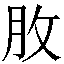 乃事亡（他），女（汝）隹（唯）言之司，隹（唯）言乃事我非易：司，《說文》：“臣司事於外者。”主也，守也。整理者“乃事”後點逗號，茲改爲一句讀。“我”，朕自指。 “隹（唯）言之司”，蒙後省“我”。句謂唯朕言是司，唯朕言乃事。謹守君言，實施於外，不得改易也。引（矧）行（墮）敬茅（懋），惠不惠，亦乃服：《書·康誥》“我聞曰：怨不在大，亦不在小。惠不惠，懋不懋，已。汝惟小子，乃服惟弘王”，傳：“不在大，起於小；不在小，小至於大。言怨不可爲。故當使不順者順，不勉者勉。”《左傳》昭公八年“周書曰：惠不惠，茂不茂。康叔所以服弘大也”，注：“言當施惠於不惠者，勸勉於不免者。”整理者引以上例幷解句意：“簡文謂行墮者亦敬勉之，不惠者亦當施惠，亦汝之服。”其說已備。惟下文有“惠于少（小）民”，本例“惠不惠”宜依孔傳作解。隹（惟）民卣（攸）（協），弗（恭）其魯（旅）：整理者作一句讀，茲改爲“協”下斷句。隹，整理者讀爲“唯”，茲讀爲“惟”。《說文》：“協，衆之同和也。”有如協和萬邦，“惟民攸協”是國家制度要求。魯（旅），整理者注：“訓爲眾。”不妥，《儀禮·鄉飲酒禮》“司正升相旅，曰：某子受酬”，注：“旅，序也。”“弗恭其旅”是背離“協”，是民眾情緒的表達，甚者造反，爲統治者忌憚，《書·湯誓》：“有衆率怠弗協，曰：時日曷喪，予及汝皆亡。” 亦勿（侮）其（從）通（恫）眔（瘝）寡眔（鰥），惠于少（小）民：整理者“”下斷句，茲改爲一句讀。，整理者讀爲“童”；王寧讀爲“從”，又以爲讀“種”義較勝。通（恫）眔（瘝）寡眔（鰥），整理者引《書·康誥》“恫瘝乃身”，毛公鼎“廼侮鰥寡”，是爲正解。按：讀爲“從”是也。“從”謂附從，恫瘝寡鰥皆附和者也。有如今村民或有“弗協”，往往以老弱婦孺佔道，執法人員不會對法有所不及者論處。（翼翼）鬼（畏）少（小）心，（恭）民長長：整理者注：“《詩·大雅·大明》‘維此文王，小心翼翼。’‘長長’見於《荀子》，用法同《康誥》云文王‘不敢侮鰥寡，庸庸，祗祗，威威’。”女（汝）亦母（毋）敢<彖>（惰）才（在）乃死（尸）服，（敬）學（憯）明，勿䌛（謠）之庶不訓（順）。女（汝）亦母（毋）不（夙）夕巠（經）惪（德），【10】甬（用）事朕命，谷（欲）女（汝）（繹繹）弗（功）。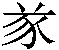 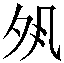 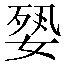 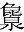 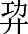 女（汝）亦母（毋）敢<彖>（惰）才（在）乃死（尸）服：，整理者解爲“彖”字之訛，讀爲“惰”，引逆鐘“毋彖（惰）乃政”（《集成》63），毛公鼎“汝毋敢彖（惰）在乃服”，逑盤“不彖（惰）囗服”。尸服，主事。敬學（憯）明：，陳思鵬：“最直接的當然是讀爲‘潛’。”潛明有解釋之難，依陳氏思路，或可讀爲“憯”或“䁮”，《文選》卷十三《風賦》“憯悽惏慄”，李善注：“《楚詞》曰：‘憯悽增欷’，鄭玄曰：‘憯，憂也。’”《方言》卷一“䁮，憂也。宋衛或謂之愼，或曰䁮”，注：“䁮者，憂而不動也。”《集韻》卷八：“䁮，閉目思也，一曰憂也。”敬學思明，可以成辭。 勿䌛之庶不訓（順）：整理者注：“䌛，用。‘之’，指代‘庶不順’”王寧：當讀“由”，放縱義。按：《說文》：“䌛，隨從也。”之，承上文指代“民”，庶，眾也。“弗（恭）其魯（旅）”之民，有所不“協”，是“庶不順”也。對此應作引導，勿放任自流也。郭店簡《成之聞之》15：“民可敬道（導）也，而不可（弇）也；可（御）也，而不可孯（牽）也。”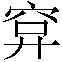 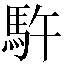 女（汝）亦母（毋）不（夙）夕巠（經）惪（德）：整理者注：“句法同《康誥》‘汝亦罔不克敬典’。‘經德’見《酒誥》、《孟子·盡心下》，趙注：‘經，行也。’齊陳曼簠：‘肇勤經德。’（《集成》4596）者鐘：‘汝亦虔秉丕經德。’（《集成》120）”其說已備。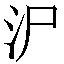 甬（用）事朕命，谷（欲）女（汝）（繹繹）弗（功）：整理者句讀“繹繹”下斷句，其下以“弗（功）我一人才（在）立（位）”爲句，未可從。繹繹，整理者引《漢書·韋玄成傳》“繹繹六轡”，注：“繹繹，和調之貌。”弗功，清華藏三《周公之琴舞》10“（官）爯（稱）亓（其）又（有）（若），曰亯（享）（答）（余）一人”，家天下，臣服事於君，功在家國，在“余一人”，臣弗以爲己功。臣之功另有考核渠道，歷來“功多有厚賞，不迪有顯戮”。參簡19“余隹（唯）亦（功）乍（作）女（汝）”，“功作汝”者，汝之功，汝之成就，天子會承認，會有相應封賞。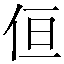 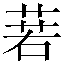 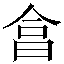 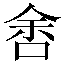 我一人才（在）立（位），亦則乃身，亡（無）能（予）甬（用）非頌（容）。女（汝）正命，女（汝）有告于【11】朕，女（汝）母（毋）敢有退于之自一話一言，女（汝）亦母（毋）敢（泆）于之。言隹（唯）明母（毋）淫，母（毋）弗（節），其亦隹（唯）【13】余事。女（汝）有命正，有即正，亦若之頌（容）弜（弼）羕（永）。女（汝）有退進于朕命，乃隹（唯）（望）亡（逢），則或（有）即命。【12】乃亦隹（唯）肇（謀），亦則匄逆于朕，是隹（唯）君子秉心，是女（汝）則隹（唯）肇悽（濟）弜（弼）羕（永），乃既（誨），女廼敢【14】整（正）（恆），女（汝）則亦隹（唯）肇不（丕）子不（丕）學不（丕）啻（適），女（汝）亦鬼（威），（獲）朕心。”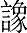 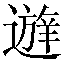 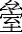 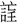 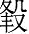 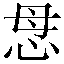 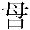 我一人才（在）立（位），亦則乃身：整理者“亦則乃身”下屬，句讀爲“亦則乃身亡能（𢠽）甬（用）非頌（庸）女（汝）正命”，未可從。則乃身，乃身之準則。身，《書·伊訓》：“與人不求備，檢身若不及。”蓋安身立命之“身”，服事王命之“身”。亡能（予）甬（用）非頌（容）：，整理者讀爲“”，注：“段玉裁以爲與‘豫’、‘婸’等字通用。”頌，整理者讀爲“庸”。按：讀爲“予”，頌讀爲“容”。參清華藏三《周公之琴舞》簡14“不畀甬（用）非頌（容）”，非容者，不予用也。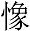 女（汝）正命，女（汝）有告于【11】朕：正命，整理者注：“見盨‘厥非正命’（《集成》4469）。”簡11下接簡13，依王寧簡序調整意見。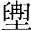 女（汝）母（毋）敢有退于之自一話一言：整理者“之”後斷句，茲改爲一句讀。《書·立政》：“相我受民,和我庶獄庶愼，時則勿有間之自一話一言，我則末惟成德之彦，以乂我受民。”舊注“之”後斷句，其實亦應作一句讀。《書》例省略假設分句，應理解爲“若有間之自一話一言，我則末惟成德之彦”。經史、出土簡帛多此類省略句，別有說。本例謂，你說的一話一言，不能打折扣。女（汝）亦母（毋）敢（泆）于之：《詩·大雅·抑》：“慎爾出話，敬爾威儀。”《禮記·緇衣》：“可言也，不可行，君子弗言也；可行也，不可言，君子弗行也。” 言隹（唯）明母（毋）淫，母（毋）弗（節），其亦隹（唯）余事：言，整理者釋文句讀下屬，注：“‘言’或上屬爲句。”唯余事，承上謂唯余言是事也。王寧：“疑是古代的編簡者將簡12和簡13弄倒了，也就是其順序本來是簡11+簡13+簡12+簡14。”可謂別具只眼。女（汝）有命正，有即正：命正，與下文“有退進于朕命”相照應，奉君命執政，有臨事權變之“正”。即正，與下文“即命”相照應，緊急關頭，突發事件，命懸一線，當機立斷，即時裁決。有如將在外，君命有所不受。亦若之頌（容）弜（弼）羕（永）：頌，整理者讀爲“庸”。弜羕，整理者釋“勿永”。按：下文“弜（弼）羕（永）”與“女（汝）亦鬼（威）”相聯繫，“勿永”之解明顯不妥。頌讀爲“容”，與威儀相聯繫。君有威儀，執政重臣輔君行政，當然也是有威嚴，也是必須樹立威信的。弼，輔也。永，長也。女（汝）有退進于朕命，乃隹（唯）（望）亡（無）（逢），則或（有）即命：退進，整理者注：“猶云進退。”《周禮·秋官·小司寇》“以圖國用而進退之”，注：“進退，猶損益也。”望，《說文》：“出亡在外，望其還也。”有退進于朕命，是有 “命正”；盼望面君磋商，時無相逢機會，則有“即命”。乃亦隹（唯）肇（謀），亦則匄逆于朕：肇謀，始謀。“命正”、“即命”是權變，是損益，自主謀劃，此所以爲“肇謀”。匄，整理者讀爲“遏”，注：“‘遏逆于朕’，略同于《君奭》‘遏佚前人光在家’、清華簡《厚父》‘王廼遏失其命’。”按《書》“遏”多釋爲“絕”，“遏逆于朕”是很嚴重的背離，是說未可從。茲依“匄”本音本義讀，《漢書·文帝紀》“令至其悉思朕之過失，及知見之所不及，匄以啓告朕”，師古注：“匄亦乞也。”逆，奏事上書曰逆。 簡文“匄逆”乃謙辭，重臣權變之“謀”，事後必須復命於君。是隹（唯）君子秉心：整理者注引《詩·大雅·桑柔》：“君子實維，秉心無競。” 	是女（汝）則隹（唯）肇悽（濟）弜（弼）羕（永）：悽，整理者讀爲“咨”，茲讀爲“濟”，等也。本例與上文“亦若之頌（容）弜（弼）羕（永）”相照應。乃既（謀），女廼敢整（正）（恆），，整理者讀爲“悔”，茲讀爲“謀”。“既謀”與“肇謀”適相呼應。整，承上“命正”、“即正”讀爲“正”。，整理者讀爲極、殛，訓爲“罰”，“整極謂至於殛罰”。未可從，茲讀爲“恆”，常也。汝有“命正”、有“即正”，有始謀，有主見，有擔當，獨當一面，汝之行政乃有持續性，成爲常態。女（汝）則亦隹（唯）肇不（丕）子不（丕）學不（丕）啻（適）：整理者句讀爲“肇不（丕）子不學，不啻女（汝）”，王寧：“此數句疑當斷讀爲‘女（汝）則亦隹（唯）肇不子、不學、不啻（適），女（汝）亦鬼（畏）獲朕心。”按：“不”字三例，皆讀爲“丕”，大也。子，攝爲沖子，簡 18“引（矧）女（汝）隹（唯）子”，參簡7“女（汝）母（毋）敢怙偈（匄）余曰乃（毓）”毓子注引，蓋父父子子之“子”。簡文“丕子”指向繼體之子，與家禮以“毓子”爲憑恃之頑皮沖子相對而言。學，參簡10“敬學（憯）明”，簡25“子則克悉甬（用）王（教）王學”。適，參簡6“不啻（適）女（汝）鬼（威），則由（勱）女（汝）訓言之譔”。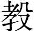 女（汝）亦鬼（威），（獲）（勤）朕心：整理者句讀爲“女（汝）亦鬼（畏）（獲）朕心”，茲改“鬼”下斷句。鬼讀爲“威”。，同“勤”。女（汝）亦鬼（威）者，你的威儀也得到展示。（獲）（勤）朕心者，汝以勤政獲朕心。若一定要緊扣句法，獲是動詞謂語，主語汝承前省，獲朕心者何？汝之勤政也。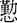 以上第三節。攝出納朕命具體要求，其一，汝作爲輔相重臣，責無旁貸。其二，汝唯朕言是司，唯朕言乃事。謹守朕言，實施於外，不得改易。其三，汝所主職守不得怠惰，敬學思明，夙夕經德，用事朕命，弗以爲己功。其四，朕不予用“非容”。慎爾出話，敬爾威儀。女（汝）有命正，有即正，汝有退進于朕命，有權變之“謀”，是唯君子秉心。汝以勤政展示你的威儀（容），才能得到朕的認可。四王曰：（攝），女（汝）有隹（唯）（沖）子，余既埶（設）【15】乃服，女（汝）母（毋）敢朋（酗）于酒，勿（教）人惪（德）我。曰：母（毋）朋多朋，鮮隹（唯）楚（胥）台（以）（夙）夕（敬），亡（罔）非楚（胥）以（墮）【16】（愆）；鮮隹（唯）楚（胥）學于威義（儀）（德），亡（罔）非楚（胥）以涇<淫>（極）。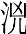 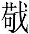 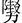 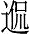 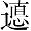 余既埶（設）乃服：乃服，汝之職事。承上文“出內（納）朕命”；“（衛）事（衛）命”；“惠不惠，亦乃服”；“女（汝）有命正，有即正”，凡此諸項，皆“余”之既設也。女（汝）母（毋）敢朋（酗）於酒，勿（教）人惪（德）我：整理者注：“汝毋敢朋酗於酒，使人以爲我德。”按：德，外得於人，内得於己也（《說文》）。本例是兩層意思，前句是嚴厲的訓誡；後句謂：不要教人以我爲德（恭維我有得到公認之“德”），言外義，“德”是公眾對你的評價，不是要來的，不能自我標榜。母（毋）朋多朋，鮮隹（唯）楚（胥）台（以）（夙）夕（敬），亡（罔）非楚（胥）以（墮）（愆）；鮮隹（唯）楚（胥）學于威義（儀）（德），亡（罔）非楚（胥）以涇<淫>（恆）：鮮，少也。胥，整理者釋爲相率。以上句例整理者云：“句謂毋結交朋黨，鮮有相率夙夕敬者，皆相率以墮愆；鮮有相率效於威儀者，皆相率以淫極。”可從。惟筆者有不同理解，字乃“恆”之異構，淫恆，沉湎於酒者，長夜之飲以爲常也。以上第四節。特別告誡，重申周公之誥，汝毋敢朋酗于酒。一幫酒黨相率墮落，夜夜宴飲，醉醺醺讓人恭維汝有德，成何體統！五王曰：（攝），余辟相唯卸（御）事，余厭既異氒（厥）心氒（厥）【17】（德），不𨑭（止）則（俾）于余。引（矧）女（汝）隹（唯）子，今乃辟余，少（小）大乃有（聞）智（知）（弼）恙（永）。女（汝）其有（斁）有甚（湛），【18】乃眔余言，乃智（知）隹（唯）子不隹（唯）之頌（容），是亦尚弗（逢）乃彝。乃乍（作）穆穆，隹（唯）（恭）威義（儀），甬（用）辟余才（在）【19】立（位），乃克甬（用）之彝。女（汝）不廼是，隹（唯）人乃亦無智（知）亡（無）（聞）于民若否。乃身（載）隹（唯）明隹（唯）（寅），女（汝）亦母（毋）【20】敢鬼（威）甬（用）不審不允。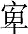 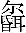 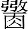 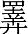 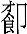 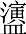 余辟相唯御事：辟，《爾雅·釋詁》“帝、皇、王、后、辟、公、侯，君也”，疏：“皆天子諸侯南面之君異稱也。”《書·金縢》：“我之弗辟，我無以告我先王。”周公東征誅管、蔡，稱“辟”，攝政代成王行令也。《書·太甲》：“克左右厥辟。”湯使伊尹正天下，是伊尹之“辟”也。《詩·小雅·桑扈》“之屏之翰，百辟爲憲”，鄭箋：“辟，君也。王者之德外能捍蔽四表之患難，内能立功立事爲之楨幹，則百辟卿士莫不修職而法象之。”天子之治，天子之命，皆“辟”也。相，輔相。句謂余爲天子，任命輔相，皆御事也。下文“今乃辟余”，謂“攝”受命輔相余也。整理者引《酒誥》：“自成湯咸至于帝乙，成王畏。相惟御事，厥棐有恭。”引文句讀有誤。“相”字上屬，“成王畏相”的意思是“從湯至帝乙中間之王猶保成其王道，畏敬輔相之臣”（孔傳）。“惟御事，厥棐有恭”作一句讀。原文爲“惟御事厥棐有恭，不敢自暇自逸”。爲援例而如此引文，誤解難免。余厭既異氒（厥）心氒（厥）（德），不（止）則（俾）于余：厭，《論語·雍也》“天厭之，天厭之”，邢疏：“厭，棄也……願天厭棄我。”蓋厭惡也。，整理者注：“讀爲‘之’，訓爲‘往’、‘適’。”按：，楚簡亦作“”，同“止”。 （俾），整理者引《爾雅·釋詁》：“俾、使，從也。”解句意“則不從己志，而從於我。”添字解經仍不可通。《說文》俾，“一曰俾，門侍人”，段注：“或曰：如寢門之內豎，是閽寺之屬。”句謂余厭棄既已異厥心厥德輔相之臣，若不懸崖勒馬，則離心離德者之於我，乃奴婢耳。蕭旭讀爲“卑”， 亦可以講通。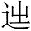 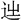 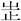 引（矧）女（汝）隹（唯）子：子，稱“子”而不稱“沖子”，明爲家禮之子。今乃辟余，少（小）大乃有（聞）智（知）（弼）恙（永）：今乃辟余，說參上注。（弼）恙（永），整理者讀恙爲“詳”。按：小大與下文“若否”互文見義。聞知，含官員之聞知；官員以其“聞知”及時復命，君王得以知全局。《書·益稷》：“臣作朕股肱耳目。”《書·胤征》：“羲和尸厥官，罔聞知，昬迷于天象，以干先王之誅。”弼，輔也。按：官員之聞知是調查研究；“罔聞知”是不作爲，是失職，惡劣者罪至於誅。句謂今汝受命輔相余，事之小大若否輕重緩急，有聞知，了解具體情況，復命於君，是乃輔政之常例。 女（汝）其有（斁）有甚（湛），乃眔余言：整理者：“𢍰，讀爲‘斁’，訓爲‘敗’。甚，讀爲‘湛’，《說文》：‘沒也。’眔，訓爲‘及’、‘逮’。”按：句承上謂汝有違於“聞知”復命之常例，等到事情辦砸了（殬），收不了場（沒也），才來對我（“余”）說。乃智（知）隹（唯）子不隹（唯）之頌（容），是亦尚弗（逢）乃彝：子，承上文“引（矧）女（汝）隹（唯）子”。頌，整理者讀爲“庸”，已有論者讀爲“容”。尚，參簡27“高（逢）乃身”注引。逢，整理者注：“《說文》：‘遇也。’彝，常。‘弗逢乃彝’與下‘克用之彝’對文。”按：所謂“遇”，遇不遇，時也。“攝”經天子畫龜卜問而受命，是“攝”之遇也。句謂：乃知汝只是頑皮之“子”，不成儀容，還是未得知遇受命的那副樣子（頑皮孩子常態之“彝”）。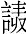 乃乍（作）穆穆：《爾雅·釋訓》：“穆穆、肅肅，敬也。”“乃”以上“有（斁）有甚（湛）”是不可作也，“乃”以下，是君王教“攝”如何作也。隹（唯）（恭）威義（儀），甬（用）辟余才（在）立（位），乃克甬（用）之彝：乃乍（作）穆穆，是恭敬從事也。自尊的同時，也是恭敬天子權威，維護君王在位，是乃堪用之輔相也。彝，常也。爲臣之道，歷來如此，是其常也。女（汝）不廼是，隹（唯）人乃亦無智（知）亡（無）（聞）于民若否：無知無聞，與上文“聞知”相照應。若否，與上文“小大”互補。人，指向王公大臣，輔相無聞知，王公大臣亦無聞知，後果不堪設想。乃身（載）隹（唯）明隹（唯）（寅），女（汝）亦母（毋）敢鬼（威）甬（用）不審不允：寅，敬也。審，悉也。鬼，整理者讀爲“畏”，茲讀爲“威”。允，信也。以上第五節。余爲天子，任命輔相，皆御事也。離心離德者將視如奴婢。汝須聞知民情，事之小大若否輕重緩急，了解具體情況，及時復命於朕。事情辦砸了，收不了場，再來見朕，那就只能讓朕認定汝不堪用。只有穆穆恭敬，恪盡職守，才是堪用之輔相。六王曰：（攝），巳（已）女（汝）隹（唯）（沖）子，余既明命女（汝），乃服隹（唯）（寅），女（汝）母（毋）敢㯱㯱。凡人有【21】獄有（譖），女（汝）勿受（幣），不明于民，民其聖（聽）女（汝），寺（時）隹（唯）子乃弗受（幣），亦尚（辯）逆于朕。凡人無【22】獄亡（無）（譖），廼隹（唯）惪（德）亯（享）；亯（享）（載）不（孚），是亦引休，女（汝）則亦受（幣），女（汝）廼尚（祗）逆告于朕。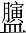 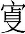 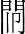 巳（已）女（汝）隹（唯）（沖）子，整理者“已”下點逗號，不作解釋。茲改爲一句讀。已，往也，提醒“攝”既受命，“沖子”時代已經過去。與簡5“母（毋）（閉）于乃隹（唯）（沖）子少（小）子”用意近。“子”是父母及周邊人群眼中的孩子，沒長大；“沖子”已包含對王室子弟的相應要求，可以放大理解爲權力圈內之人對子弟的相應期望值。“已”則是畫了一條跨越線，跨過這條成人線，最鮮明的標誌是“責任”。但凡不知“責任”者，謂之“子”可也。乃服隹（唯）（寅）：整理者引《康誥》：“汝惟小子，乃服惟弘。”王寧：“由《攝命》看，‘’即‘夤’字繁構，則《康誥》之‘弘’當作‘引’，乃音近通假字。《說文》：‘夤，敬惕也’，小心謹慎之意。”按：謂《康誥》之“弘”當作“引”，不必。古人書法避復，有唯一性之美；行文措辭法先王而有心裁，有自己的表達方式。是“弘”、“”之異，各有所取也。女（汝）母（毋）敢㯱㯱：㯱，整理者隸作“”，“疑即‘韜’字異體，讀爲‘滔’，訓爲‘慢’”。石小力改隸作“㯱”，四十三年逑鼎、毛公鼎銘文“龏龏㯱㯱”，“是官員斷獄時的一種不良行爲，導致的後果是‘有宥縱，侮鰥寡’，是斷獄時應極力避免的”。據四十三年逑鼎銘文行文邏輯，斷獄“不中不型”、“宥縱”是“龏龏㯱㯱”描寫、解釋語。龏龏，㯱㯱乃連語，連語記音，用字往往無定，或讀與蘢蘢、蒙蒙、蒙蘢近，謂斷獄之舞弊、欺瞞、暗箱操作行爲。《左傳》昭公元年“蒙其先君”，注：“蒙，欺也。”《廣雅·釋訓》：“蒙蒙，暗也。”《釋名·釋疾病》：“聾，籠也。如在蒙籠之内，聽不察也。”《漢書·晁錯傳》“蒙蘢”，師古注：“蒙蘢，覆蔽之貎也。”從簡文行文邏輯來看，王告誡“攝” 乃服唯敬，不能再以“沖子”看待自己，毋敢朦朦朧朧裝萌干壞事，能夠說通。 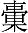 凡人有獄有（譖），，陳斯鵬釋“譖”，秦漢司法簡牘“譖訊”例多見。《論語·憲問》“公伯寮愬子路於季孫”，注：“愬，譖也。”《逸周書·謚法》：“譖訴不行曰明。”參簡4“又告有（譖）”注引。“獄”字本含爭訟義，獄譖可以視爲早於“獄訟”的用語。女（汝）勿受（幣），不明于民。民其聖（聽）女（汝），寺（時）隹（唯）子乃弗受（幣），亦尚（辯）逆于朕：受幣，整理者注：“‘受幣’見《周禮·小宰》。”按：簡文“受幣”二例，含義有別。本例爲獄譖之受幣，下例爲享祭之受幣。整理者注：“《周禮·大司寇》云兩造‘入束矢於朝，然後聽之’。簡文‘幣’功能與‘束矢’相當，‘受幣’則謂受理獄訟。”大略可從。不明于民，整理者注：“句謂有獄訟之事不明，則勿受幣，而使上告於朕。”誤。從簡文內容不難看出，理獄乃“攝”職守所在，“人”有獄有（譖）而不受理，不明于民之獄譖，是輔相重臣之失職。亦尚（辯）逆于朕，句謂繳納訴訟費是聽汝斷獄的，汝不受理，官司會一直申辯上訴于朕。言下之意，你這不是給朕找麻煩嗎！凡人無獄亡（無）（譖），廼隹（唯）惪（德）亯（享）：原簡行文有省略，“廼隹（唯）惪（德）亯（享）”應理解爲諸侯以玉幣致享，廼爲王之德惠及天下，朝覲以行三享之禮。亯（享）（載）不（孚），是亦引休：，整理者注：“‘’字‘門’中所從爲上博簡《緇衣》‘萬邦作孚’之‘孚’字。‘孚’訓‘信’。”引《左傳》莊公十年：“公曰：‘犧牲玉帛，弗敢加也，必以信。’對曰：‘小信未孚，神弗福也。’”引，相薦逹曰引。《史記·魏其武安侯列傳》“灌夫亦倚魏其而通列侯宗室爲名高，兩人相爲引重”，集解引張晏曰：“相薦逹爲聲勢。”《後漢書·張皓王龔列傳》：“顯登者以貴塗易引。”休，止也。諸侯納幣，“攝”是相薦逹經手人，倘若“受幣之事”出現舞弊，不能盡數入庫，是“引休”也。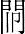 女（汝）則亦受（幣）：“受幣”乃“攝”職守，下文言及“女（汝）母（毋）（婪）”，知“亦受幣”話中有話。《周禮·天官》：小宰之職，“凡賔客贊祼，凡受爵之事，凡受幣之事。”《周禮·春官·小宗伯》“大賓客受其將幣之齎”，注：“謂所齎來貢獻之財物。”疏：“此謂諸侯來朝覲，禮畢，毎國於廟貢國所有，行三享之禮。諸侯以玉幣致享，既訖，其庭實之物則小宗伯受之。”“人”“隹（唯）惪（德）亯（享）”而助祭，汝亦受幣，是輔相重臣之索賄受賄，是瀆職。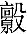 女（汝）廼尚（祗）逆告于朕：諸侯朝覲玉幣致享，地方納貢，涉及“胙之土而命之氏”之分封，涉及設官分職，國之大事，不容玩忽職守。汝須恭敬從事，如實復命於朕。以上第六節。特別告誡，余既明命女（汝），不得如沖子般朦朦朧朧干壞事。凡人有獄有譖，汝須履職受理，不得玩忽職守；凡人無獄無譖，如諸侯以玉幣致享，汝履職受幣，不得瀆職舞弊。七王曰：（攝），余肇【23】事（使）女（汝），女（汝）母（毋）（婪），女（汝）亦引母（毋）好宏，好宏（劊）惪（德）。有女（汝）由（胄）子，隹（惟）余其卹。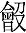 女（汝）母（毋）（婪）：，字又見於清華藏簡《子產》、《越公其事》等篇，整理者釋爲鐘鎛銘文習見“林鐘”之“林”，讀爲“貪婪”之“婪”。引大簋蓋銘“余弗敢（婪）”。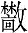 女（汝）亦引母（毋）好宏，好宏（劊）惪（德）：整理者句讀爲“女（汝）亦引母（毋）好=（好好）、宏=（宏宏）、（劊）惪（德）”，茲改“母（毋）好宏”下斷句，“好宏（劊）惪（德）”作一句讀。引，承上文“（享）（載）不（孚），是亦引休”。好宏，好大也。劊德猶壞德、敗德。意謂諸侯朝覲，汝引以薦逹，不得好大。若“受幣之事”出現舞弊，是好大妄爲，是其敗德，此所以言“母（毋）好宏”以示訓誡也。有女（汝）由（胄）子，隹（惟）余其卹：由，整理者釋：“有汝，故用子，汝當恤我。”輔相恤天子？說不可從。按：由讀爲“胄”，或釋胄爲“長”，注家多解胄子爲國子。《書·舜典》“帝曰：夔，命汝典樂，敎胄子”，傳：“冑，長也。謂元子以下至卿大夫子弟。”疏：“《說文》云：胄，胤也。《釋詁》云：胤，繼也。繼父世者惟長子耳，故以胄爲長也。”《說文》：“胤，子孫相承續也。”《左傳》昭公七年：“况良霄，我先君穆公之胄，子良之孫，子耳之子，敝邑之卿，從政三世矣。”《左傳》襄公十四年“四嶽之裔胄也”，注：“胄，後也。”《漢書·禮樂志》“帝舜命夔曰，女典樂，教胄子”，師古注：“胄子即國子也。”隹（惟）余其卹，余正反舉例，諄諄教誨，所以如此，余其憂者，惟汝胄子也。以上第七節。特別再次告誡，汝不得貪婪，諸侯朝覲，汝引以薦逹，不得好大。好大妄爲，是其敗德。八王曰：（攝），乃克悉甬（用）朕命，（雩、越）朕【24】（毖）朕（教），民朋〔則〕興從顯女（汝），從（恭）女（汝）與女（汝），曰：穆穆不（丕）顯，（載）允非尚（常）人。王子則克悉甬（用）【25】王（教）王學，亦義若寺（時），我少（小）人隹（唯）由。民有曰之。余一人害（曷）（叚、假），不（丕）則戠（識）智（知）之（聞）之言；余【26】害（曷）（叚、假），不（丕）則高（逢）乃身，亦余一人永（顏、安）在立（位）。所弗克戠（識）甬（用）朕（教），民朋亦則興 （仇）肙（怨）【27】女（汝），（仇）囗女（汝），亦則隹（唯）（肇）不悽（濟），逆所朕命，（獲）（羞）（毓）子。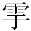 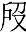 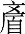 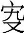 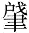 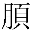 乃克悉甬（用）朕命，（雩、越）朕（毖）朕（教），民朋〔則〕興從顯女（汝），從（恭）女（汝）與女（汝）：民朋〔則〕興，“民”、“興”二字原簡字殘，整理者已作復原，“則”依例補。“民朋〔則〕興”云云與下文“民朋亦則興”云云形成正反舉例之對應。以上乃條件復句，朕命、朕毖、朕教，皆汝克悉用，是爲條件；能夠做到，民從顯汝，從恭汝，相與汝也。曰：穆穆不（丕）顯，（載）允非尚（常）人。王子則克悉甬（用）王（教）王學，亦義若寺（時），我少（小）人隹（唯）由。民有曰之：上“曰”，民曰。王子則克悉甬（用）王（教）王學，承上文“悉甬（用）朕命，（雩、越）朕（毖）朕（教）”，民是有此讚譽之言也。時，善也。由，從也。民有曰之，整理者注：“謂民有如此之言者。”余一人害（曷）（叚、假），不（丕）則戠（識）智（知）之（聞）之言：假，藉也。整理者注：“訓爲憑藉”。不則，則也。戠，整理者讀爲“職”，茲讀爲“識”，認也，記也，志也。《禮記·檀弓下》：“小子識之，苛政猛於虎也。”民不能直接知聞王教王學，由“王子則克悉甬（用）王（教）王學”而“識”之於王；王不能直接訓導天下之民，由輔相之“用”，“民有曰之”之反饋而“識”朕命、朕毖、朕教是否爲民知聞。以上乃“余一人”之設問。余害（曷）（叚、假），不（丕）則高（逢）乃身，亦余一人永（顏、安）在立（位）：高，整理者釋爲“高奉”，未妥。高以釋爲“尚”義長。，簡文亦作“”，參簡19“尚弗（逢）乃彝”注引。逢，知遇，天子知遇“攝”，是委“攝”以重任的意思。永，長也。有如商湯知遇伊尹，“舉任以國政”，“伊尹攝行政當國”，有臣如伊尹，君王可長治久安也。以上乃“余一人”自答。所弗克戠（識）甬（用）朕（教）：識，記也，志也。若不能牢記用朕教，與上文“乃克悉甬（用）朕命”相反而設例。民朋亦則興（仇）肙（怨）女（汝），（仇）囗女（汝）：空圍之字王寧分析爲上從艸，下從訢聲，疑讀爲“恨”。亦則隹（唯）（肇）不悽（濟），逆所朕命，（獲）（羞）（毓）子：整理者“逆所朕命”上屬，茲改“悽”下點逗號。悽，整理者讀爲“咨”，茲讀爲“濟”。不濟，簡12 “若之頌（容）弜（弼）羕（永）”，簡14“女（汝）則隹（唯）肇悽（濟）弜（弼）羕（永）”，是王教“攝”應當遵循的，而“不濟”則違背王訓，逆所朕命，王爲之羞。所，整理者讀爲“許”，節外生枝，茲不從其說。以上第八節。特別告誡，汝克悉用朕命、朕毖、朕教，民由汝之勤政聞知王教王學而歌功頌德；亦由汝不用朕命、朕教之失職而怨聲載道。切記，逆所朕命，將令朕蒙羞。九王曰：（攝），人有言多，隹（唯）我鮮。隹（唯）朕【28】囗囗囗（箴）（教）女（汝），余隹（唯）亦（功）乍（作）女（汝），余亦隹（唯）兌（說）女（汝）。有女（汝）隹（唯）（沖）子，余亦隹（唯）（肇）（稽）女（汝）惪（德）【29】行隹（唯）㝅（穀）眔非㝅（穀）。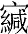 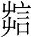 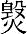 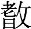 人有言多，隹（唯）我鮮：鮮，整理者注：“鮮，少。《酒誥》：‘予不惟若茲多誥。’”隹（唯）朕囗囗囗（箴）（教）女（汝），余隹（唯）亦（功）乍（作）女（汝）：功，周官歷來“功多有厚賞，不迪有顯戮”。作猶相士作乘馬， 蒼頡“初造書契”，伯益初作井，儀狄始作酒醪，少康作秫酒諸例之“作”，古漢語名動相因，“功作汝”者，汝之功，汝之成就，天子會承認，會有相應封賞。余亦隹（唯）兌（說）女（汝），整理者注：“，疑從言，折省聲，即‘誓’字。，不識。”王寧讀爲“折”，解“”爲“燬”，讀爲“毀”，云：“‘折毀’本是損壞、破壞義，引申爲誹毀義，《孔叢子·陳士義》：‘雖然，古之賢聖豈有似子者乎？吾將舉以折毀子者。’”說，《廣雅·釋詁》：“説，論也。”按：與上文功作相對而成辭，“功作”有封賞，若玩忽職守，婪貪敗德，則以“”論汝也。有女（汝）隹（唯）（沖）子，余亦隹（唯）（肇）（稽）女（汝）惪（德）行隹（唯）㝅（穀）眔非㝅（穀）：整理者“行”下點逗號，茲作一句讀。，整理者讀爲“耆”，引《周頌》“耆定爾功”，毛傳：“耆，致也。”按字應讀爲“稽”，《易·繋辭下》“於稽其類”，注：“稽，猶考也。”《周禮·天官·小宰》“聽師田以簡稽”，注：“簡，閱也。稽，計也。”《周禮·天官·宮正》“稽其功緒，糾其德行”，注：“稽猶考也。”德行稽考乃周公定下的傳統，《書·酒誥》“丕惟曰：爾克永觀省作稽中德”，傳：“我大惟敎汝曰：汝能長觀省古道，爲考中正之德，則君道成矣。”其實“省作”謂審查（或反省）作爲，“稽中德”謂稽考“德”之中與不中也，有如簡文稽考汝德行是善（穀）還是不善（非穀）。以上第九節。特別警示，先王“功多有厚賞，不迪有顯戮”，汝之功，汝之成就，朕有相應封賞；汝玩忽職守，婪貪敗德，則以“”論汝。依例稽考，警鐘長鳴。十王曰：（攝），（敬）哉，（虔）聖（聽）乃命，余既明（啓）劼（毖）女（汝），亡（無）多朕言曰（茲）。女（汝）母（毋）弗（敬），【30】甚谷（欲）女（汝）寵乃服，弗爲我一人（羞）。【31】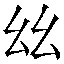 余既明（啓）劼（毖）女（汝）：參簡1“劼姪（侄）（毖）（攝）”注引。亡（無）多朕言曰（茲）：整理者注：“謂朕言如此，無以朕言爲多。”甚谷（欲）女（汝）寵乃服：寵，論者或讀爲“龏”。寵，尊榮。《書·周官》：“居寵思危。”可以不改讀。整理者引毛公鼎：“俗（欲）我弗作先王羞。”句謂朕非常希望汝以受命職守爲尊榮。簡31句末有粗寫（今黑體）勾號，表示王之“劼姪（侄）（毖）（攝）”行文終結。以上第十節。特別勉勵，汝虔敬乃命，朕非常希望汝以受命職守爲尊榮，朕當欣慰。不要讓朕失望。十一隹（唯）九月既望壬申，王在蒿（鎬）京，各（格）于大室，即立（位），咸。士兼右白（伯）（攝），立才（在）中廷，北鄉（嚮）。王乎（呼）乍（作）冊任冊命白（伯）（攝），（且）。【32】王在蒿（鎬）京：整理者注：“鎬京，宗周。《世本》‘懿王徙於犬丘’，《漢書·地理志》云在右扶風槐里縣……懿王時‘犬丘’似爲‘離宮別館’，冊命場所依然多在宗周鎬京。”按：“離宮別館”云云，幷無實據，茲闕。各（格）于大室，即立（位），咸。士兼右白（伯）（攝），立才（在）中廷，北鄉（嚮）：兼，整理者隸作“疌”，論者指出原簡字形與曾侯乙墓竹簡形體非常接近。曾簡該字多例，整理者指出與金文舊釋爲“溓”的字聲符相同，如何隸定尚有分歧。士兼右白（伯）（攝），整理者注：“右者爲‘士疌’。《堯典》皋陶作士……士卑不嫌與君匹敵。”按：“士卑”云云，過於曲說！“士兼”依例爲人名，其“右白（伯）（攝）”，如下引益公、榮之“右”例。相關冊命儀式整理者引詢簋銘文：“唯王十有七祀，王在射日宮，旦，王格，益公入右詢。”（《集成》4321）師詢簋銘文：“隹元年二月既望庚寅，王格于大室，榮內右詢。”（《集成》4342）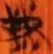 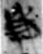 王乎（呼）乍（作）冊任冊命白（伯）（攝），（且）：整理者注：“，金文多作‘𠭯’形，句首語詞。楊樹達說《費誓》‘徂茲淮夷、徐戎并興’，‘徂’即金文‘𠭯’字，讀爲‘嗟’……王曰‘’收束全篇。”整理者句讀“（攝）”下點冒號，加引號。“”是否爲王曰，王寧提出質疑：“簡32全文均陳述王冊命伯攝的經過，并沒有引某人的語言，也沒有‘曰’或‘王曰’的字樣，且單用一個句首語詞的‘嗟’作全篇結尾，甚覺怪異。”王寧解“”爲“且”，云：“‘王呼作冊任冊命伯攝且’，相當於說‘王呼作冊任冊命伯攝焉’。”按：讀爲“且”，謂“攝”經冊命且字稱“伯攝”也。且字之“伯”是以法的形式確立“攝”的政治地位，同時也是以法的形式規定以“攝”爲宗一系家族社會地位。周代且字之禮，筆者討論過郭店簡《五行》中的相關內容，不妨再次解說如下：郭店《五行》簡37：“共（恭）而尃交，禮也。”馬王堆漢墓帛書《五行·傳》第270行：“伯者辯也，言其能柏，然笱（後）禮也。”整理者注：“伯、柏、博，疑皆讀爲泊，澹泊亦即恬靜之義。”龐樸《校注》云：“似與文意不恰。”按：帛書《傳》之“伯”、“柏”，“柏”亦“伯”也。《儀禮·鄉飲酒禮》“司正升相旅，曰：某子受酬”，鄭注：“旅，序也……某者，眾賓姓也。同姓則以伯仲別之。又同則以且字別之。”賈疏：“眾賓之內有同姓，司正命之則呼伯仲別之也。云又同則以且字別之者，爲同姓之中有伯仲同者，則以某甫，且字別之也。”《儀禮·少牢饋食禮》“孝孫某，來日丁亥，用薦歲事于皇祖伯某”，鄭注：“皇，君也。伯某，且字也。大夫或因字爲諡。《春秋傳》曰：魯無駭卒，請諡與族，公命之以字爲展氏是也。某，仲、叔、季亦曰仲某、叔某、季某。”據此知帛書《五行》之《傳》乃以饋食禮解《經》，“伯者，辯也”,應讀爲“伯者，別也”，如賈公彥疏“正命之則呼伯仲別之也”。只是此《傳》亦過於簡略，可據上引鄭注理解爲：伯某、叔某、季某者，別也，言其能別伯某、叔某、季某，然後可以依於禮也。鄭注既解“伯某”爲“且字”，知《傳》以“伯者，辯也”解《經》之“甫”，是很準確的。簡文作爲冊命之“”，解爲且字之“且”，有待更多辭例，值得深入研究。以上簡32單列，記冊命儀式，置於正文之後。師詢簋“唯元年二月既望庚寅，王格于大室，榮內右詢”亦置於銘文之末。從文章結構上說，本例視爲後序可也。《攝命》與師詢簋銘背景相近，行文風格相類。現在再來看簡3“王曰：（攝），今余既明命女（汝）曰：（肇）出內（納）朕命，（且）。”句謂既經冊命，始以且字稱“伯攝”出納朕命也。由此可知，《攝命》計10節正文，是“王”在冊命儀式上發表的“劼毖”訓誡。釋文王曰：“劼姪（侄）（毖）（攝），亡（無）丞（承）朕鄉（饗），余弗造民庚（康），余亦夐竆亡可事（使）。余一人無晝夕【1】難（勤）卹，（湛）圂在（憂）。余亦𨶰（橫）于四方，（宏）（乂）亡（無）（斁），甚余（餘）我邦之若否，（越）少（小）大命。（肆）余【2】猷（繇）卜乃身，休，卜吉。”王曰：“（攝），今余既明命女（汝）曰：（肇）出內（納）朕命，（且）。今民不（丕）造不庚（康），囗囗囗【3】肙（怨），（越）四方少（小）大邦，（越）御事庶百（伯）又告有（譖）。今是亡其奔告，非女（汝）亡其（協），即行女（汝）。”王曰：【4】“（攝），敬哉，母（毋）（閉）于乃隹（唯）（沖）子少（小）子，母（毋）𨔛（遞）才（在）服，難（勤）（祗）乃事。有曰：女（汝）隹（唯）（衛）事（衛）命，女（汝）隹（唯）【5】（沖）子少（小）子，女（汝）鬼（威）由（表）由（望）。不啻（適）女（汝）鬼（威），則由（勱）女（汝）訓言之譔。女（汝）能（歷），女（汝）能并命，并命難（勤）【6】（肄）。女（汝）能（敬）哉，（虔）卹乃事。女（汝）母（毋）敢怙偈（匄）余曰乃（毓），有曰四方大（羸）亡民，亦斯欽我【7】御事。今亦（股）（肱）難（勤）乃事，乃事亡（他），女（汝）隹（唯）言之司，隹（唯）言乃事我非易。引（矧）行（墮）敬茅（懋），惠【8】不惠，亦乃服。隹（惟）民卣（攸）（協），弗（恭）其魯（旅），亦勿（侮）其（從）通（恫）眔（瘝）寡眔（鰥），惠于少（小）民。（翼翼）鬼（畏）【9】少（小）心，（恭）民長長。女（汝）亦母（毋）敢<彖>（惰）才（在）乃死（尸）服，（敬）學（憯）明，勿䌛之庶不訓（順）。女（汝）亦母（毋）不（夙）夕巠（經）惪（德），【10】甬（用）事朕命，谷（欲）女（汝）（繹繹）弗（功）。我一人才（在）立（位），亦則乃身，亡能（予）甬（用）非頌（容）。女（汝）正命，女（汝）有告于【11】朕，女（汝）母（毋）敢有退于之自一話一言，女（汝）亦母（毋）敢（泆）于之。言隹（唯）明母（毋）淫，母（毋）弗（節），其亦隹（唯）【13】余事。女（汝）有命正，有即正，亦若之頌（容）弜（弼）羕（永）。女（汝）有退進于朕命，乃隹（唯）（望）亡（逢），則或（有）即命。【12】乃亦隹（唯）肇（謀），亦則匄逆于朕，是隹（唯）君子秉心，是女（汝）則隹（唯）肇悽（濟）弜（弼）羕（永），乃既（謀），女廼敢【14】整（正）（恆），女（汝）則亦隹（唯）肇不（丕）子不（丕）學不（丕）啻（適），女（汝）亦鬼（威）。（獲）朕心。”王曰：“（攝），女（汝）有隹（唯）（沖）子，余既埶（設）【15】乃服，女（汝）母（毋）敢朋（酗）于酒，勿（教）人惪（德）我。曰：母（毋）朋多朋，鮮隹（唯）楚（胥）台（以）（夙）夕（敬），亡（罔）非楚（胥）以（墮）【16】（愆）；鮮隹（唯）楚（胥）學于威義（儀）（德），亡（罔）非楚（胥）以涇<淫>（恆）。”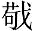 王曰：“（攝），余辟相唯卸（御）事，余厭既異氒（厥）心氒（厥）【17】（德），不𨑭（止）則（俾）于余。引（矧）女（汝）隹（唯）子，今乃辟余，少（小）大乃有（聞）智（知）（弼）恙（永）。女（汝）其有（斁）有甚（湛），【18】乃眔余言，乃智（知）隹（唯）子不隹（唯）之頌（容），是亦尚弗（逢）乃彝。乃乍（作）穆穆，隹（唯）（恭）威義（儀），甬（用）辟余才（在）【19】立（位），乃克甬（用）之彝。女（汝）不廼是，隹（唯）人乃亦無智（知）亡（無）（聞）于民若否。乃身（載）隹（唯）明隹（唯）（寅），女（汝）亦母（毋）【20】敢鬼（威）甬（用）不審不允。”王曰：“（攝），巳（已）女（汝）隹（唯）（沖）子，余既明命女（汝），乃服隹（唯）（寅），女（汝）母（毋）敢㯱㯱。凡人有【21】獄有（譖），女（汝）勿受（幣），不明于民，民其聖（聽）女（汝），寺（時）隹（唯）子乃弗受（幣），亦尚（辯）逆于朕。凡人無【22】獄亡（無）（譖），廼隹（唯）惪（德）亯（享）；亯（享）（載）不（孚），是亦引休，女（汝）則亦受（幣），女（汝）廼尚（祗）逆告于朕。”王曰：“（攝），余肇【23】事（使）女（汝），女（汝）母（毋）（婪），女（汝）亦引母（毋）好宏，好宏（劊）惪（德）。有女（汝）由（胄）子，隹（惟）余其卹。”王曰：“（攝），乃克悉甬（用）朕命，（越）朕【24】（毖）朕（教），民朋〔則〕興從顯女（汝），從（恭）女（汝）與女（汝），曰：穆穆不（丕）顯，（載）允非尚（常）人。王子則克悉甬（用）【25】王（教）王學，亦義若寺（時），我少（小）人隹（唯）由。民有曰之。余一人害（曷）（叚、假），不則戠（識）智（知）之（聞）之言；余【26】害（曷）（叚、假），不則高（逢）乃身，亦余一人永（顏、安）在立（位）。所弗克戠（識）甬（用）朕（教），民朋亦則興（仇）肙（怨）【27】女（汝），（仇）囗女（汝），亦則隹（唯）（肇）不悽（濟），逆所朕命，（獲）（羞）（毓）子。”王曰：“（攝），人有言多，隹（唯）我鮮。隹（唯）朕【28】囗囗囗（箴）（教）女（汝），余隹（唯）亦（功）乍（作）女（汝），余亦隹（唯）兌（說）女（汝），有女（汝）隹（唯）（沖）子，余亦隹（唯）（肇）（稽）女（汝）惪（德）【29】行隹（唯）㝅（穀）眔非㝅（穀）。”王曰：“（攝），（敬）哉，（虔）聖（聽）乃命，余既明（啓）劼（毖）女（汝），亡（無）多朕言曰（茲）。女（汝）母（毋）弗（敬），【30】甚谷（欲）女（汝）寵乃服，弗爲我一人（羞）。”【31】隹（唯）九月既望壬申，王在蒿（鎬）京，各（格）于大室，即立（位），咸。士兼右白（伯）（攝），立才（在）中廷，北鄉（嚮）。王乎（呼）乍（作）冊任冊命白（伯）（攝）：。【32】附識：讀到最近公佈清華藏竹書《攝命》，着手作釋讀，分段首發。初稿草成，合爲一篇，附錄通篇釋文，可便於讀者復核。各位同仁請不吝教言。劉信芳編按：劉信芳先生曾將其釋讀意見以《清華藏竹書〈攝命〉章句》爲題發表于簡帛網與我們中心的網站，現在將文章連接整理如下，以方便讀者查閱：清華藏竹書《攝命》章句（一）：http://www.bsm.org.cn/show_article.php?id=3272清華藏竹書《攝命》章句（二）：http://www.gwz.fudan.edu.cn/Web/Show/4365清華藏竹書《攝命》章句（三）：http://www.bsm.org.cn/show_article.php?id=3284清華藏竹書《攝命》章句（四）：http://www.gwz.fudan.edu.cn/Web/Show/4371清華藏竹書《攝命》章句（五）：http://www.bsm.org.cn/show_article.php?id=3294